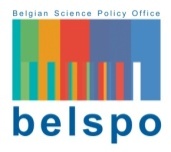 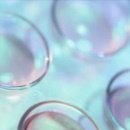 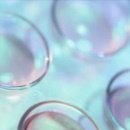 CALL 2024Created by [name & surname coordinator] on [date] Submitted to BELSPO by [name & surname coordinator] on [date] Project  informationPartners’ informationSummary of the proposal Keywordsforeign expertssuggested to review this proposal : Non grata to review this proposal : Expresion of Interest: [ACRONYM]research priority Traumas and substance use Peer support Indicators for alcool, tobacco and gambling plans Social cost of psychoactive substances  Alcohol related issues Acronym of projectShort textTitle of projectShort textDuration of projectNumber – months Budget…€ Coordinator Name & SurnameImported from registrationCoordinator InstitutionImported from registrationPossible partnersLong textFree text – limited extension. Keyword 1Short textKeyword 2Short textKeyword 3Short textKeyword 4Short textKeyword 5Short textKeyword 6Short textExpert 1 (name, surname)affiliationExpert 2 (name, surname)affiliationExpert 3 (name, surname)affiliationExpert 1 (name, surname)affiliationExpert 2 (name, surname)affiliationExpert 3 (name, surname)affiliation